                                        CHALLENGE GRANTS FOR TEACHERS
APPLICATION FORM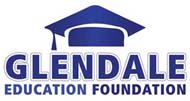 	Applicant(s)	date received	school	project title	grade level/department	budget requestThe Glendale Education Foundation funds the “Challenge Grants for Teachers” based on the finances available for the fiscal year—generally $10,000 is budgeted for 20 total $500 maximum grants (ideally 10 grants per school building). More grants could tentatively be funded, depending on their merit and/or IF there are a number of grants less than the $500 total. As these are competitive grants, the Foundation will fund individual grants based on criteria using the “Grant Scoring Rubric”. The Focus of these grants require that they be original, unique, student-based proposals—requesting monies for projects that are not necessarily school district-funded. In addition are these other requirements:□  A teacher can only be a part of only one grant per application/year!□  Make sure you have all required signatures for accountability and all deadlines must be met!□  Any unspent money must be returned to the Glendale Education Foundation when you complete evaluation.□  Any items or equipment purchased with this grant become the property of Glendale School District.□  Only teachers of multi-grade levels (or principals) can submit a proposal to include classes beyond your grade level□  Photographed documentation of various phases of your project are required (on a CD or flash drive)□  You will be required to complete a one-page evaluation at the conclusion of your project.PROJECT SUMMARY: Write a clear description of what exactly you plan to do with these grant funds in your classroom—showing evidence of careful thought, planning and research.Please answer the following questions in detail: (*IF you need additional space, please attach pages)1. NEED: Explain why you think there is an essential need for this project due to a curricular challenge your students face. How will this project enhance learning and address PA COREStandards?2. PROJECT DESCRIPTION: In some detail, discuss methods, use of needed materials (or resource personnel), a tentative schedule of activities and your planned completion date.3. IMPACT: Approximately how many students will be impacted by this project, and how your project/activity will enhance or augment student learning?4. EVALUATION: How will you determine/document whether your educational goals been achieved with this project?5. BUDGET: Project Budget is a realistic narrative of all planned expenditures--such as type of material and/or equipment needed, supply sources and itemized costs—that are part of the “theme” or purpose of the grant proposal. Total must be no more than $500.00.SIGNATURE PAGE: 	_______________________________________________	_______________________________________________	APPLICANT SIGNATURE	DEPARTMENT HEAD SIGNATURE (Secondary)		_______________________________________________		Building principal signatureyes – I have reviewed/approved this grant projectNO – I  have not had a chance to review projectReturn ORIGINAL and 3 COPIES of your Project Proposal by/before May 23rd to the Foundation mailbox of:Questions? Email William Morrison at: wmorrison@gsd1.orgShould your project be funded, you will receive a check in your name by May 31st.Thank you for submitting this proposal to enhance student learning opportunities!!QtyITEM DESCRIPTIONSUPPLIERUNIT COSTSTOTAL:TOTAL:TOTAL:$